PRAVOPIS 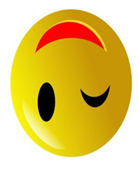 U sljedećim rečenicama upiši zareze gdje je potrebno.Prije neko veče kad je Dušan otišao Šejla se udubi u razmišljanje.Kako su sve grančice bile suve vatra brzo zahvati čitavo seoce.Savi je bez sumnje bilo jasno sa kim ima posla. U sljedećem nizu podvuci PRAVILNO napisane oblike trpnog glagolskog pridjeva.DOVEZEN, ODNEŠEN, DONEŠEN, DOVEŽEN, ODNESEN, DONESEN, POTRESEN, POTROŠENNapiši pravilno sljedeće rečenice.Vidjela sam kaput koga želim da kupimCrnogorski vladika petar petrović njegoš izdao je 1857 god u beču gorski vijenac svoje naj poznatije djeloKupila sam dobar engleskosrpski rječnik i pozajmila ga zoricinoj tetci jovanciTaj tamno – plavi džemper pokloni ću mojoj majki za rođendanNa pitanje KUDA IDEŠ? možemo dobiti sljedeće odgovore:Na trening, ne u grad.Na trening ne, u grad.Idem, na trening ne u grad.Zaokruži slovo ispred rečenice u kojoj se ističe da subjekat ide u grad.Pored svake riječi napiši skraćenicu.strana___________    doktor__________    broj________  i drugo__________školski___________   ove godine___________razred _______  sat(čas)________Sljedeće riječi napiši kao kombinaciju brojeva i slova.četrdesetih____________  petnaestogodišnjak_________________Zaokruži slova ispred pravilno napisanih izraza.sve vrijeme svo vrijemedvočasovnidvo časovnišestošeststonajstrožinajstrožijiProvjeri svoje znanje  kroz igru. Okušaj se u kvizu na stranici:https://www.portalmladi.com/test-iz-srpskog-jezika-proveri-svoje-znanje/